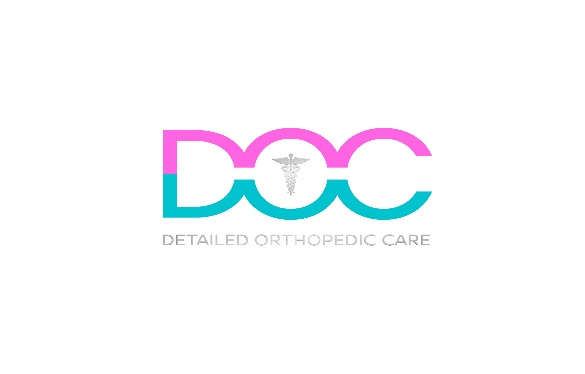 Per4orm Recovery Consent & WaiverI hereby agree that by signing this document, I consent to waive certain legal rights, including the right to sue the following party, and if applicable, its owners, therapists, representatives, and facilities from any physical, mental, tangible or intangible loss or damage that may occur to me during my participation in any services provided.Jonathan Casero, MS, ATC, LATDOCDetailed Orthopedic CarePer4orm Rx10380 W State Rd 84 #14Davie, FL 33324JDCasero@gmail.comI am voluntarily receiving recovery services from the ATC listed above. Date: ___________Client Name: ___________________________			Client Signature: ___________________________Client’s Guardian’s Name (If applicable): ___________________________Client’s Guardian Signature (If applicable): ___________________________